Notiere zu jedem Bild: Die Massnahme, die nach dem Unfall ergriffen wurdeDie Folgen dieser Massnahme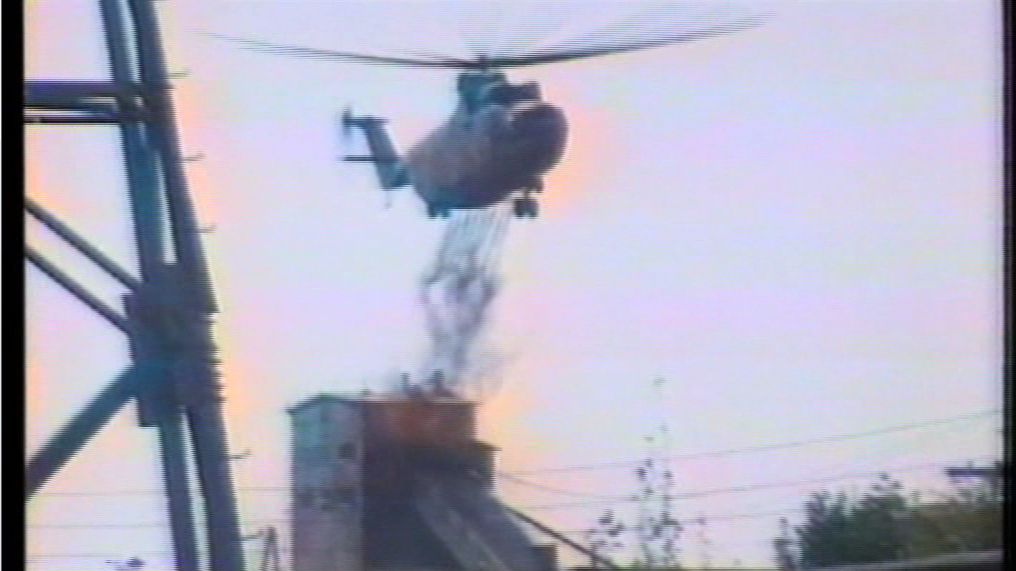 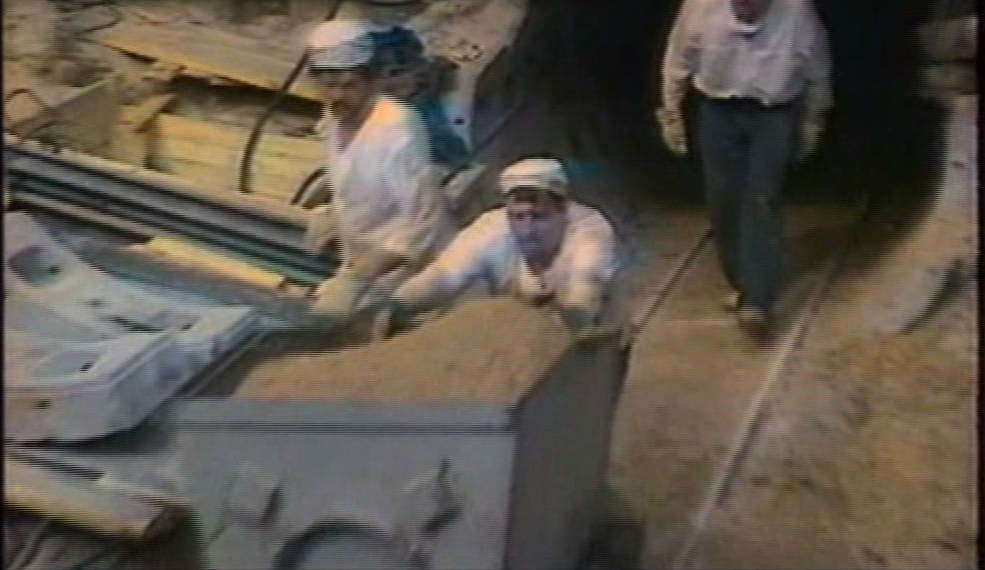 Massnahme: Helikopterpiloten werfen Beton und Blei über dem Reaktor ab.Folge: Hitze unter dem Bleimantel konnte nicht entweichen; Gefahr einer Kernschmelze.Massnahme: Bergleute graben Stollen unter dem Reaktor, um Kühlung zu installieren. Kellerräume werden ausbetoniert.Folge: Reaktorkern kann nicht bis zum Grundwasser durchbrennen.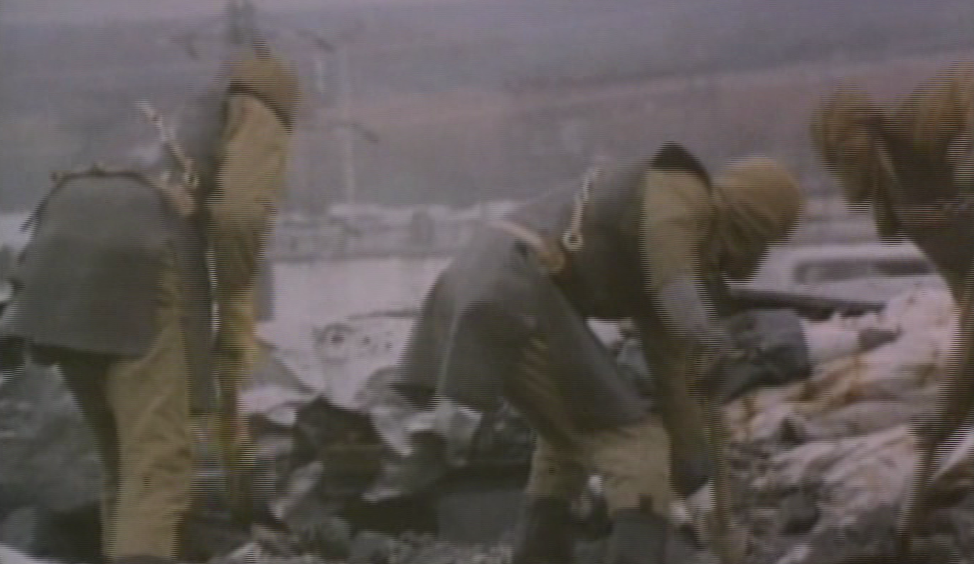 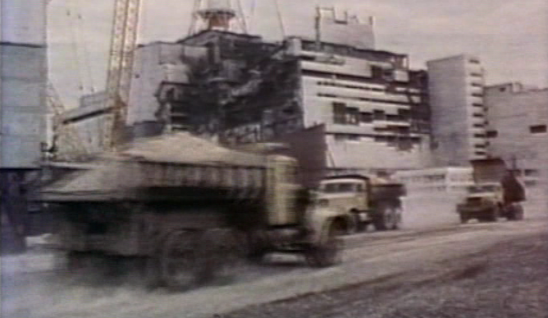 Massnahme: Liquidatoren mussten massiv strahlende Graphitstücke einsammeln.Folge: Viele Liquidatoren wurden verstrahlt und starben an den Folgen.Massnahme: Bau eines Sarkophags, um eine weitere Kontaminierung der Umgebung zu verhindern.Folge: Wegen Zeitdruck und den erschwerten Bedingungen wurde nur ein Provisorium errichtet, welches von Anfang an instabil und undicht war.